附件1 2021年全国硕士研究生招生考试报名信息网上确认须知一、网上确认时间安排考生提交上传所需材料时间为11月4日- 6日，每天9:00-22:00。网上确认审核未通过，需要补充（或修改）材料的考生，重新补充（或修改）上传材料截止时间为11月9日18：00。报考点网上确认审核考生报名信息时间为11月4日- 9日。  二、登录网上确认系统建议考生使用手机进入网上确认系统。网上确认系统网址：https://yz.chsi.com.cn/wsqr/stu/  二维码：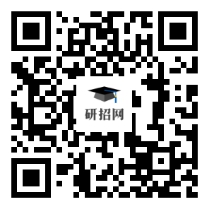 进入登录页面后，输入本人网上报名的学信网账号、密码即可登录系统。 三、考生上传材料（一）考生登录系统后需根据系统提示按要求上传以下材料：1.近期免冠彩色证件照（用于准考证照片）、本人身份证人像面、本人身份证国徽面、本人手持身份证照片（对于居民身份证已经过期或即将过期的，请考生提前补办新的身份证）。2.学历学位证书（应届本科毕业生持学生证，自学考试和网络教育届时可本科毕业的考生须提供成绩单）。3.报考“退役大学生士兵”专项硕士研究生招生计划的考生还应当拍照上传本人《入伍批准书》和《退出现役证》。4.在户口所在地参加考试的考生，应拍照上传本人户口簿。5.在工作单位所在地参加考试的考生，还应拍照上传本人的社会保障卡和近三个月的缴费记录单。6.在实习所在地参加考试的应届本科毕业生考生，拍照上传实习单位或就读高校出具的实习证明。7.报考点要求的其它材料。（二）证件照上传要求：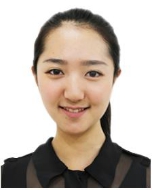 （证件照标准示例照片）  1.本人近三个月内正面、免冠、无妆、彩色电子证件照（白色背景，用于准考证照片）；   2.仅支持jpg格式，建议大小不超过10M，宽高比例3:4；   3.坐姿端正，双眼自然睁开并平视，耳朵对称，左右肩膀平衡，头部和肩部要端正且不能过大或过小，需占整个照片的比例为2/3；  4.请不要化妆，不得佩戴眼镜、隐形眼镜、美瞳拍照；  5.照明光线均匀，脸部不能发光，无高光、光斑，无阴影、红眼等；  6.头发不得遮挡脸部或造成阴影，要露出五官；  7.能如实地反映本人近期相貌，照片内容要求真实有效，不得做任何修改（未经过PS等照片编辑软件处理，不得用照片翻拍）；  8.请务必谨慎上传符合上述全部要求的照片，否则会影响审核结果。  四、查询审核结果报考点审核完毕后会通过系统向考生反馈审核结果，请考生及时通过网上确认系统查询审核结果。   审核结果说明：  （一）审核通过：考生已完成报名信息网上确认。  （二）审核不通过，需要补充（或修改）材料：考生需根据系统提示在规定时间内补充（或修改）有关材料并重新提交上传。  （三）审核不通过：因不符合国家报考条件或报考点接收条件导致最终审核不通过的考生，报名信息无效。如有异议可向你选择的报考点咨询。  注意事项  （一）网上确认期间，内蒙古自治区各报考点均设有现场咨询服务站，受理考生咨询，并为考生提供必要服务。咨询服务站地址及咨询电话请查阅你所选择的报考点发布的公告信息。（二）未进行网上确认以及最终未通过审核的考生，报名信息无效，其报名费将由研招网信息平台在数据核查结束后退回原支付账户。  